「婚育要把握攜手擁幸福，愛無分性別兒女皆是寶」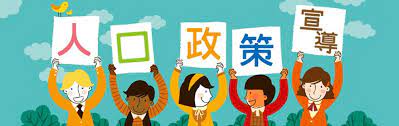 1.營造鼓勵適齡結婚生育氛圍，增加適婚單身者認識交往之機會。2.倡導性別平等觀念，不同性別性向相互尊重，男孩女孩都是寶。3.友善兵役制度，服役兼顧家庭。活動地點：善化肉品市場(台南市善化區東勢寮1-8號)活動日期：112年03月23日(星期四)活動時間：上午09：30-11：00主辦單位：臺南善化區衛生所協辦單位：善化肉品市場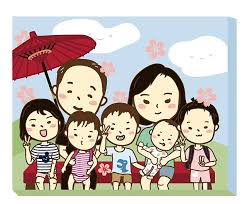 ~~善化區衛生所關心您~~